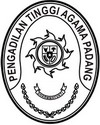 Nomor	: W3-A/          /KU.01/V/2022	17 Mei 2022Lampiran	:	1 suratPerihal	:	Permohonan Persetujuan Revisi Anggaran Satker 	  PA BatusangkarYth. Sekretaris Ditjen Badan Peradilan AgamaMahkamah Agung RIGedung Sekretariat MA (Lt. 6-8)Jl. Jend. Ahmad Yani Kav. 58 ByPassJakarta PusatAssalamu’alaikum Wr. Wb.Sehubungan dengan surat Kuasa Pengguna Anggaran Pengadilan Agama Batusangkar nomor W3-A3/858/KU.01/4/2022 tanggal 7 April 2022 perihal Permohonan Persetujuan Revisi Anggaran Pengadilan Agama Batusangkar, bersama ini kami teruskan surat tersebut dengan harapan dapat disetujui.Demikian disampaikan, atas perhatiannya diucapkan terima kasih.Wassalam,SekretarisH. Idris Latif, S.H., M.H.Tembusan:Ketua Pengadilan Tinggi Agama Padang sebagai laporanSekretaris Pengadilan Agama Batusangkar